采购需求项目概况1、项目名称：政府采购2021年度残疾人家庭无障碍改造项目设施2、预算金额：2997085.00元。3、是否进口产品：否。4、采购标的所属行业：批发业。货物采购清单二、交货事项1、交货期限：自签订合同之日起75日历天内安装完毕并交付使用。2、交货地点：采购人指定地点。三、商务要求1、质量要求1）产品的质量应符合现行国家标准部门标准，达到采购人的要求。2）未能表述的质量要求需按国家有关技术规范执行。3）成交供应商所供货物规格及材质必须与谈判文件《采购需求》中要求的一致，否则验收时不予通过，采购人有权拒收。2、包装和发运1）货物的包装和发运必须符合货物特性要求。2）为了保证货物在长途允许和装卸过程中的安全，货物包装应符合国家或行业标准规定。由于包装不善导致货物锈蚀、失缺或损坏，由供应商承担一切责任。3、售后服务：供应商必须提供详细的保修期内技术支持和服务方案，技术支持和服务方案包括（但不限于）：1）所有货物最终验收合格后，双方签署验收报告之日起为质量保证期，质保期不低于一年。2）在响应文件中应详细说明保修条件，质保期内正常使用中出现损坏，由供应商提供免费维修或更换。3）质保服务方式。上门服务，提供5×8小时上门保修，7×24小时提供技术支持和服务。4）质保服务相应效率。6小时内作出实质性响应，12小时到达现场，24个小时内解决问题5）质保服务技术力量。为保证提供优质的服务，供应商至少确定2人以上专业售后服务人员6）服务期限。对整体系统、设备均提供为期不少于1年的整体免费质保。在质保期内对产品使用提供技术指导、人员培训等服务，保证产品正确投入使用，质保期结束后，成交供应商仍应负责对货物提供终生维修服务或对服务提供咨询服务，只收取配件成本或服务成本    4、成交供应商必须负责在现场对货物使用维护人员进行设备安装、操作、使用、维护及结构原理等方面的培训，并承担由此产生的一切费用。5、付款方式：采购双方签订合同时另行约定四、其他要求1、采购人上级监督部门，有权对供应商的响应文件资料真实性，及是否存在围标、串标、挂靠投标等情况进行核查，如发现供应商存在响应文件资料造假或存在围标、串标、挂靠投标明显嫌疑的，采购人有权要求取消投标或者成交资格，没收其投标保证金，并报政府采购主管部门严肃处理。在完成开标后，有权对成交候选人履约能力进行核查，如发现成交候选人履约能力不足，有权要求取消其成交候选资格。2、供应商不得以低于成本的报价竞标。如果评标委员会发现供应商的报价明显低于其他投标报价，使得其投标报价可能低于其预算价85%的，则采购人有权要求成交供应商提供预算金额的10%作为履约保证金，如成交供应商在实施过程中偷工减料、不按期完成项目，则采购人有权终止合同，没收履约保证金，并报主管部门严肃处理。3、成交供应商要保持同本项目采购人的密切联系，遇有重大事项及时报告和反馈信息，尊重采购人的意见，接受项目采购人的提议、监督和指导。4、其他未尽事宜以合同约定为准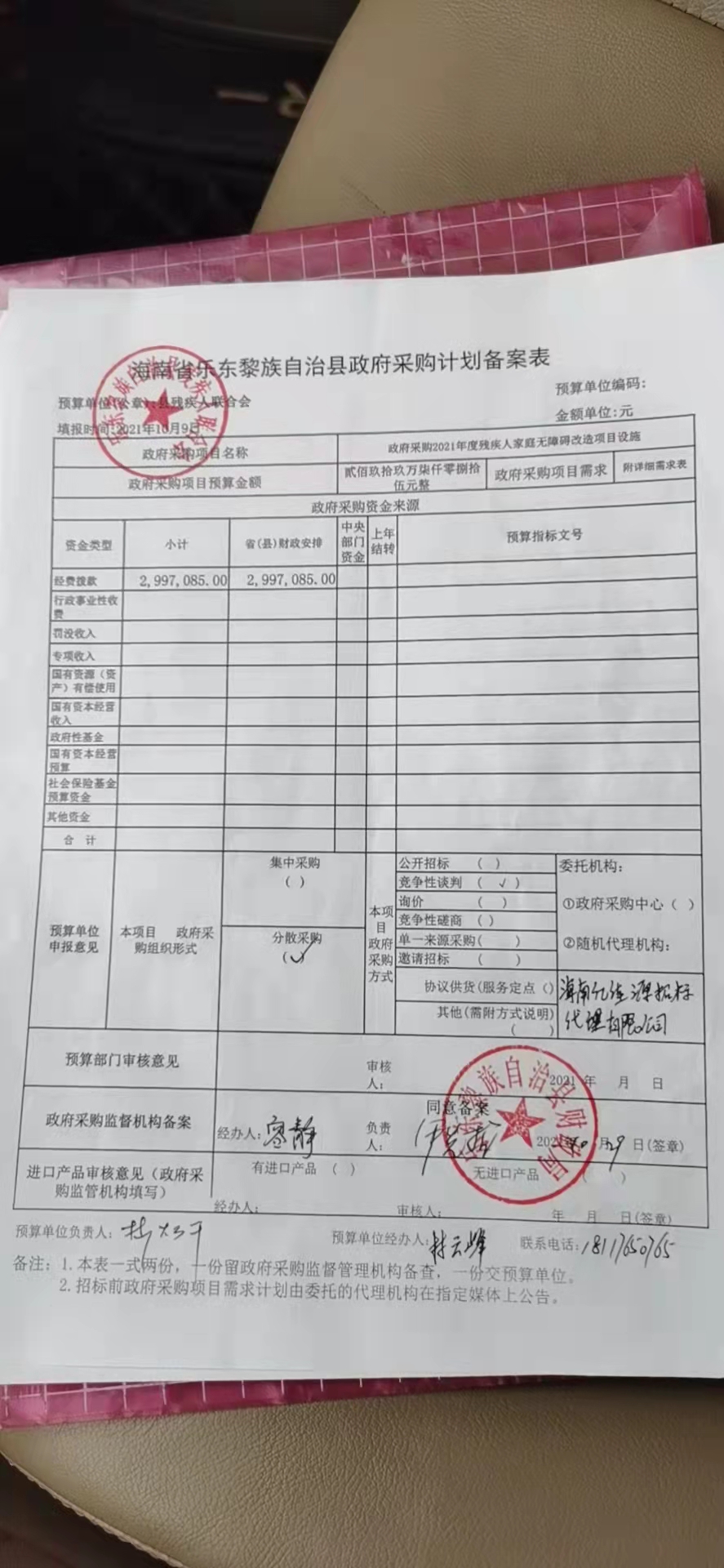 序号名称规格参数单位数量单价
（元）小计
（元）1太阳能热水器太阳能热水器真空管直径58mm，长1800㎜，全玻璃集热真空管20支。台4002电热水器最大容积50L。台853储水塔最大容积1T。个4434智能电饭锅（盲人）1）额定电压220V;     
2）额定频率50Hz-60Hz； 
3）额定功率860W，
4）容量：5升；
5）电饭煲采用机械按键，正面向下倾斜，使用更回便利；
6）电饭煲具有盲文标识且全程语音提示：
全部功能按键都有相应的语音播报，通电、功能开始、功能结束状态下都有相应的语音警示。台495闪光开水壶1）额定电压220V;     
2）额定频率50Hz-60Hz； 
3）额定功率2200W，
4）整机长≥35cm；宽≥28cm；厚≥6cm；黑晶板长≥25cm、宽≥25cm；                                        
5）电磁炉采用机械按键，正面向下倾斜，使用更回便利；与发热面板分离，使用更加安全。
6）电磁炉具有盲文标识且全程语音提示：
全部功能按键都有相应的语音播报，通电、功能开始、功能结束状态下都有相应的语音警示。台686可视门铃1）可视，对讲，开锁，红外夜视，防雨
2）700线CMOS彩色数字高清摄像头，带超强背光补偿
3）有夜视能，夜视距离为0. 2--1. 0米
4）长127*宽85*厚40mm(含防雨罩）台147上翻浴凳尺寸规格：395mm*420mm
外管材质：抗菌尼龙
内管材质：304不锈钢
扶手直径：35mm
承重指数：200斤左右（实墙承重）
颜色选择：黄色、白色
适用场景：家庭、公寓、酒店、医院、养老院张1568折叠升降式助行器1.主架采用管壁1.2MM的优质铝材.一键折叠.                                    
2. 前杆采用加宽4CM的扁管,钢琴烤漆处理工艺.更结实牢固美观,改变了传统的圆管前杆方式.                                                                          3.交互式和固定式功能,采用弹珠切换,传统的一般用C型卡切换,一旦C型卡丢失就非常麻烦.
尺寸:47*52*(73-91)CM(8档可调)                               
折叠后尺寸:60*10*（73-91）CM                                 
坐宽(两扶手间距离）:43.5CM                             
净重:2.3KG                                                                                               安全承重:180KG                                           
材质:铝合金 壁厚：1.2MM  握把PVC                                                           
前杆:钢琴烤漆,4CM加强加宽前杆                                         
表面处理:阳极氧化(亮银)        
其他: 可轻松折叠,可调节高低副29手动可升降衣架主体材质：铝合金套210盲人电磁炉1）额定电压220V;     
2）额定频率50Hz-60Hz； 
3）额定功率2200W，
4）整机长≥35cm；宽≥28cm；厚≥6cm；黑晶板长≥25cm、宽≥25cm；                                           
5）电磁炉采用机械按键，正面向下倾斜，使用更回便利；与发热面板分离，使用更加安全。
6）电磁炉具有盲文标识且全程语音提示：
全部功能按键都有相应的语音播报，电磁炉通电通电、功能开始、功能结束状态下都有相应的语音警示。台511无障碍报警水壶1）额定电压220V;     
2）额定频率50Hz-60Hz； 
3）额定功率1500W，
4）电水壶容量：5升；
5）本产品烧水过程有语音、闪光、震动警示功能，适用于老人、视障人士及听障人士使用。
6）语音闪光震动警示：当电水壶接通电源后，水壶会发出“电源已接通”语音警示、震动警示；当电水壶开始烧水后，水壶会发出“开始烧水”语音警示、电源指示灯闪烁并震动警示；当电水壶烧水完成后，水壶会发出“水已烧开”语音警示、电源指示灯闪烁并震动警示。台112电源保护插套　/包3513乳胶防褥坐垫外套:棉100% 内芯:碎乳胶填充
规格：外径40CM 内孔12CM 厚度约7CM个214防撞板具有抗冲击防撞、阻燃隔热等作用张115室内扶手1.承重：300KG,
2.材质：塑料＋不锈钢
3.长度：1米（其中30cm的2个，40cm的1个）米43216起身绳梯1、由五根拉杆与尼龙绳组成，宽度约28CM；
2、功能特性：适用于卧床的老人、残疾人通过它辅助起身或进行锻炼；副217手动轮椅车喷塑,固定扶手,固定脚托,实心胎前轮,实心胎后轮；
车宽:60/65cm 车高:87cm； 
背宽/座宽:41/46CM；
折叠后厚度:35CM；
前轮直径:20CM； 后轮直径:59CM； 
净重:19KG；承重量:100KG；辆818防滑垫PVC材树脂，吸壁劲强下部特殊设计上百个小吸盘，能吸住任何光滑的地面，防止滑倒。保健按摩、柔软坚韧、安全耐用。符合人体脚心行进保健按摩为一体的合成技术。
防止残疾人进出浴室，卫生间滑倒，造成二次伤害。
尺寸：60*90CM张2619起身腰带宽10.5cmX长110cm；
腿脚不灵活的老人、长期卧床的病人、康复人群等
特点：老人锻炼行走时，陪护人员可一旁抓握以防突然摔倒，当病人站起时，陪护人员可抓住腰带帮助起身条120梯背架梯背架1米/梯背架1.3米套121洗浴凳1.椅架：由铝管组合成型，表面氧化处理，美观耐用。
2.椅脚：高度可调，配橡胶防滑脚垫，着地性能好，稳定性佳。
3.总长 440mm
4.总宽 500mm
5.总高 740~840mm
6.座位深度 300mm
7.座位离地高度 350~450mm
8.最大静载荷 90kg张25722坐便椅材质：钢管；        
承重：100KG；     
座高：44cm；   
长：44cm；    
宽：43cm；  
1、钢管支架，更加稳固；     
2、加厚座板、加粗钢管、防滑脚垫；     
3、可置于蹲厕上，轻松坐便；    
4、座板采用高档出口HD-PE材料；     
5、坐厕板可拆，厕桶为后取式；     
6、防滑锁扣保险，安全更有保障； 张311合计合计合计合计合计合计